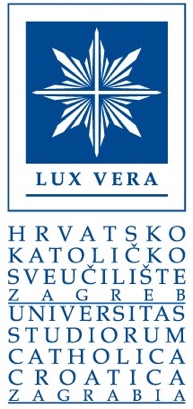 HRVATSKO KATOLIČKO SVEUČILIŠTEIlica 24210000 ZagrebDoktorski studij PovijestPRIJAVNI OBRAZACza pristupanje razredbenom postupku za upis na doktorski studij Povijest u akademskoj godini 202_./202_.Dostaviti do: datuma naznačenog u NatječajuIME I PREZIME: Djevojačko prezime: Adresa prebivališta (i boravišta ako postoji): e- pošta:  Tel/mob OIB:   Prijavi prilažem sljedeće dokumente* (označite u kućici znakom X):potvrdu o završenom diplomskom sveučilišnom studiju povijesti  ili završenom srodnom diplomskom sveučilišnom studiju ili o završenom magisteriju znanosti povijesti potvrdu o ostvarenom težinskom prosjeku ocjena diplomskoga sveučilišnoga studija i to najmanje 4,0. ili dvije preporuke sveučilišnih nastavnika ili uglednih znanstvenika koji su upoznati s akademskim postignućima pristupnika (ako je pristupnik ostvario težinski prosjek ocjena na diplomskome sveučilišnome studiju manji od 4,0).  pismo namjere s navedenim razlozima istraživanja određenoga polja, okvirni prijedlog teme doktorske disertacije i motivaciju za upis na doktorski studij Povijest životopispotvrdno pismo mentora u kojem mentor s Liste mentora, uz obrazloženje daje svoj pristanak za mentorstvo dokaz o uplati troškova razredbenog postupka u iznosu od 75,00 eura  rješenje o priznavanju inozemne visokoškolske kvalifikacije ili zahtjev o pokrenutom postupku akademskog priznavanja inozemne visokoškolske kvalifikacije (za pristupnike koji su studij završili izvan Republike Hrvatske) ili zamolba za priznavanjem razdoblja studija (ako je pristupnik studirao u inozemstvu te ima namjeru upisati studij prijelazom) zamolba za priznavanjem razdoblja studija (tuzemnog) u svrhu upisa prijelazomOd podnositelja zahtjeva moguće je zatražiti dodatnu dokumentaciju.U  202__. 							  			  Vlastoručni potpis:										 ______________________________* Sukladno odredbama Opće uredbe o zaštiti podataka (EU 2016/679), Zakona o provedbi Opće uredbe o zaštiti podataka (Narodne novine, broj 42/2018) te Pravilnika o obradi i zaštiti osobnih podataka Hrvatskog katoličkog sveučilišta, prikupljeni podatci koristit će se isključivo u svrhu upisa na doktorske studije.